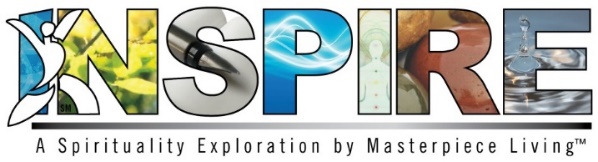 Session 3: Facilitator PreparationObjectives:Discuss research related to the health benefits of spirituality and spiritual practiceDefine and experience compassion as a theme of spirituality and spiritual expressionEncourage discussion of spirituality and compassionMaterials:Session 3 Power Point presentation and projector Print copy of Session 3 presentation for Facilitator to utilize speaker’s  notesParticipants’ Expressions of Spirituality GuidebookPeacefulness Prayer/Devotional (Facilitator Guidebook)Pen Pal Exercise (Facilitator Guidebook)Helping Those In Need Exercise (Facilitator Guidebook)Become a Poet Laureate Exercise (Facilitator Guidebook)  Flip chart and marker/dry erase board and markers (Optional)Before Class:Refer to participant Expressions of Spirituality GuidebookRefer to Facilitator Guidebook & Power Point presentation with speaker’s notes for facilitator useArrange for Helping Those in Need ExerciseSet up room with tables and chairsSet up room in a way that allows for discussion and makes it easy for everyone to see and hear the presentationCopyright © 2018 by Masterpiece Living, LLCAll rights reserved.  No part of this program may be reproduced or transmitted in any form or by any means, electronic or mechanical, including photocopying, recording or by any information storage and retrieval system, without the written permission of Masterpiece Living, LLC except where permitted by law.  For information address:  11360 N Jog Road, Suite 102, Palm Beach Gardens, FL 33418.